TIME TO RENEW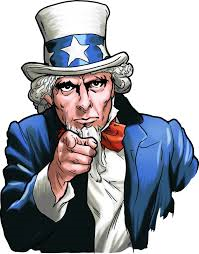 MEMBERSHIP CARDS Are In!CONTACT YOUR 1ST VICE COMMANDERTODAY 